WFAA 2018 Business Meeting Agenda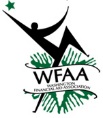 Date: October 12, 2018Location: Yakima Convention Center in Yakima, WA8:37 am Call to OrderWelcome/Summary of activity				Brian DixonEstablished Quorum						Jessica Hernandez8:42 am October 2016 Meeting MinutesReview of 2017 Business Meeting Minutes			Jessica HernandezMotion to approve Business meeting minutes by Kelley ChristiansonMotion seconded by Tammy ZibellMotion is approved by majority 8:45 am Executive Committee Reports 	President							Brian DixonStrategic PlanningRequest for any volunteers to help with strategic planning to contact the executive committeeWFAA is needing to renew their strategic plan, ours is expiring end of 2018Motion to extend strategic plan for one additional year moved by Oscar VerduzcoMotion seconded by Paula ThreestarsMotion approved by majorityTreasurer							Linnea Hengst  – Presented  by Brian DixonFinal 2017-2018This budget ended in a deficitYTD 2018-2019 BudgetYTD budget is looking more realisticConference expenses/profit still being reviewedMotion to approve 2018-2019 budget by Jim DeWildeMotion seconded by Danette Grace WellsMotion approved by majority9:05 am Executive Officers & Committees Updates President-Elect							Sarah EverittNothing to add from reportPast-President							Linnea HengstNominations and ElectionsVP for Legislation						Alexandra BaileyNothing to add from reportVP for Ethnic Awareness					Maria RiosDiscussed name change of scholarship from Ethnic Awareness scholarship to Diversity and Inclusion ScholarshipName of scholarship was changed by executive council, as permissible per WFAA bylawsDiscussion about voting as membership to change name of VP of Ethnic Awareness to match scholarship to VP of Diversity and Inclusions – moved discussion to new businessVP for Training							Heather JonesNothing to add from reportSecretary							Jessica HernandezNothing to add from reportTreasurer-Elect							Kelly ForsbergNothing to add from report2-year Public Sector Representative				Oscar VerduzcoNothing to add from reportGraduate Schools Sector Representative			Lynette Splinter Nothing to add from reportProprietary Sector Representative				Caycee ClarkNothing to add from reportInvestment Committee					Jim DeWildeReminder that investment stocks and bonds constantly change and we need to not be reactionary to those changes, but think about investments in the long termCommunications 						Robert ClarkeNothing to add from reportConference							Ilda MezaNothing to add from reportEarly Awareness						Kari LutcavichNothing to add from reportFund Development						Holly JohnsonNothing to add from reportMembership							Tammy ZibellNothing to add from reportNominations and Elections					Linnea HengstNothing to add from reportElectronic Services						Heather JonesNothing to add from report9:35 am – 9:45 am New BusinessMoved discussion about name change of VP of Ethnic Awareness to VP of Diversity and InclusionMotion to approve name change o VP of Ethnic Awareness to VP of Diversity and Inclusion by Danette Grace WellsMotion seconded by Kelley ChristiansonMotion does not pass by majority Student Budgets						Tracy Hall (absent) – Presented
   										by Sarah EverittDiscussion about transportation for independent students living with parents, more than dependents with parents Discussion about Cowlitz region being considered as a higher cost region. Reasoning is based on survey results. Motion to approve student budgets by Eric SinhaMotion seconded by Oscar VerduzcoMotion passed by majority 9:37 am ADJOURN	Motion to adjourn meeting by Tammy ZibellMotion seconded by Jessica HernandezMotion approved by majority. Meeting adjourned at 9:37am